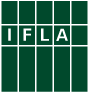 IntroductionThe UN’s 2030 Agenda is not just about the Sustainable Development Goals (SDGs). It also includes a major focus on creating measures and processes to monitor progress. This brief looks at how one key element of this – voluntary national reviews of Member States’ progress towards achieving the SDGs – can represent an opportunity for libraries. The basis for these reviews comes from General Assembly Resolution 67/290, which calls on governments to use the annual High Level Political Forum (HLPF) to share experiences. In doing so, they can help others – and themselves – advance more quickly towards achieving the SDGs.Therefore, alongside statistical reporting and thematic debates, there are ‘Voluntary National Reviews’ (VNRs), where Member States choose to submit a report and present on their own efforts to implement the 2030 Agenda. Around 40 countries a year do this, with the main limit on capacity being the time available to hear interventions. In 2022, it is anticipated that 39 countries undertake one. You can find the list on the next page. This guide offers more information on why countries undertake VNRs, the principles they should follow in preparing them, and how libraries can benefit from being involved. Be aware that there are also, in some cases, Voluntary Local Reviews, which can also offer an opportunity to libraries to engage.Why Do a Voluntary National Review?For the United Nations, the objective of VNRs is to provide a means of monitoring progress towards implementing the 2030 Agenda. In doing so, they should take account of all the 17 SDGs, as well as the resources used to achieve them. For Member States, they are a chance to consult and reflect on their overall approach. They should be an opportunity to identify areas of strength and weakness, build partnerships, and seek the advice and input of other countries in order to make faster progress.For civil society – and for libraries in particular – they are a chance to engage in the national development process. The next section offers more information about the involvement of stakeholders such as libraries in VNRs. What Principles Should Governments Follow in Preparing a Voluntary National Review?Once a government has volunteered to undertake a Voluntary National Review, it is expected to prepare a report. There is guidance from the UN on the overall process, (translations into other UN languages are available on this page) as well as the structure that this should follow. Updates of this information will become available in the coming monthsTo do this, the government should create a coordination structure, which can link together all relevant ministries or agencies. This should benefit from the resources and staff necessary to do a good job. This structure will be responsible for gathering inputs from across government, as well as other data and evidence. Importantly, it should develop a stakeholder engagement plan to include civil society. The guidance emphasises the importance of stakeholder consultations; ‘All stakeholders, including all levels and sectors of government, civil society and the private sector, members of parliament, and national human rights institutions, [should be] involved in the review and implementation processes’. These consultations can take place through face-to-face workshops, online platforms, focus groups, written comments or by other methods. The guidelines give examples from Sierra Leone (regional meetings), Brazil (engagement with the cultural sector), Belgium (a sustainable development fair) and Kenya (where civil society representatives are part of a formal committee advising the SDG Coordinating Department). Governments are then supposed, in their reports, to explain how they have involved civil society at all levels.Clearly, not all countries will follow this guidance. Some may focus purely on successes, others only certain SDGs. You can find examples of reports previously submitted on the dedicated UN website.The full list of themes that the report should cover are noted in the box below. In terms of deadlines, governments are likely to need to submit their main messages by April 2022, and then final reviews by June. The grand presentation of the 2022 VNRs will take place during the High Level Political Forum, held on on 5-15 July 2022, at the UN in New York. Countries can present either individually, or as part of a panel, and then face questions from other Member States and civil society organisations. Some Member States bring a representative of civil society to New York to take part in the formal presentation. Given the number of countries under review, there may only be around 15min for each presentation and questions put together.  Voluntary Local ReviewsIn addition to Voluntary National Reviews, there is also a growing collection of reviews carried out at the local or regional level –broadly known as Voluntary Local Reviews (VLRs). These build on the fact that many of the policies which determine success in achieving the wider 2030 Agenda are in the hands of local an regional governments. Unlike VNRs, there is no single template for carrying these out, but rather a range of guidelines produced by different organisations, including United Cities and Local Governments, which also collects the resulting responds on its Global Observatory of Local Development and Democracy pages. In broad terms, they provide both context as to the development situation of a city or region, to match up their own policies with the SDGs, and to make commitments about future plans. VLRs are also presented and discussed in dedicated events at the High Level Political Forum, as well as often receiving strong focus within the cities or regions where they are carried out. What’s in it for Libraries?As highlighted above, there is a strong expectation that countries should consult with stakeholders in preparing the report. This could go from a call for written submissions to invitations to take part in meetings or focus groups. These are great opportunities for libraries and library associations to talk about what they are doing, both in raising awareness of the Sustainable Development Goals, and in implementing them.  If done properly, the process can also open doors. Libraries can underline their role as an essential partner in development, from the local to the national level. They can build up new links with other civil society organisations, and show other government ministries how important they are.The Experience so FarThere have been six rounds of Voluntary National Reviews to date, with all but a few countries having completed at least one, and some who have done three. IFLA has analysed all of the reports submitted by governments over this time, in order to understand how far libraries have been engaged in the process – see our reports on 2016-2020, and the 2021 update.These highlight a general trend towards more and more reviews referring to libraries. In some cases, it is a lack of libraries that is highlighted as a challenge, while elsewhere, the work of our institutions is cited as a positive contribution. While the main focus is on the contribution of libraries to education, efforts in other areas covered by the SDGs are also mentioned, as well as work to raise awareness of the SDGs, and engage citizens in dialogue about how to achieve them. Voluntary Local Reviews are more likely to refer to libraries in fact (report on 2016-2020, and 2021 update), with over half talking about the contribution that libraries can make. They also tend to refer to a wider range of ways in which libraries help achieve the SDGs, and include further positive examples of integration of libraries both into policy planning, and into the preparation of the Review.Complementing this, we have also shared a review of the experience of a few library associations in engaging with the VNR process for 2021. While this highlights how different the process is from one country to the next, it highlights different ways in which libraries can benefit – through being recognised as actors in development, through new contacts in government and across civil society, and even through obtaining commitments of support. Looking beyond libraries, you may also want to look at the report commissioned by United Cities and Local Governments (UCLG) in the context of the Culture2030Goal campaign (of which IFLA is a core member). This considered how far VNRs were including consideration of culture and heritage.It underlines that while the original 2030 Agenda leaves plenty of possibility to focus on culture, too few countries give it the attention it deserves. Nonetheless, there are examples of good practice that can be drawn on at the national level – Italy, Cyprus, Palau, Greece, New Zealand, Portugal and Serbia made extensive reference to cultural issues. Others have developed cultural indicators, and have engaged cultural actors in their review teams. The report also makes recommendations around working with cultural institutions and associations, and broader recognition of what could constitute good practice in Reviews. It is potentially a very helpful reference for you in your own advocacy, as well as a basis for developing cooperation with other cultural actors. How to Get Involved?Getting involved in a Voluntary National Review, as underlined above, can be a useful way not only of securing recognition of the work of libraries, but also of obtaining commitments to provide support and building your contacts in government and across civil society.To help libraries in countries due to undertake VNRs, IFLA has produced a series of guides to the process to follow, available on our website. The full list of sections will be as follows:Part 1: Find out Who’s in ChargePart 2: Prepare your StoriesPart 3: Prepare your DataPart 4: Present your MaterialsPart 5: Engage with Decision-MakersPart 6: Engage with PartnersPart 7: Communicate to the PublicPart 8: Prepare for the High-Level Political ForumPart 9: Join the Global ConversationLast updated: 11 October 2021